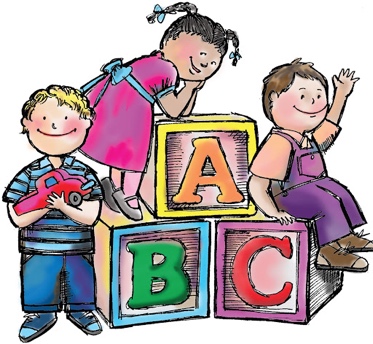 IT IS TIME……..PRE-K  & KINDERGARTEN REGISTRATION TIME!!Packets have been made and the forms are ready to be emailed or picked up at the Eddington School for Pre-K Students and new to our school Kindergarten Students for Fall 2021! (If your student is currently a Pre-K student, it is not necessary to fill out a new packet unless anything has changed (parent email/phone/employer).Please call Mrs. Ferrill at 207-843-6010 or email at tferrill@rsu63.org to be added to our lists and/or get a copy of our packet. *****Please note: a copy of the student’s birth certificate and up-to-date immunization record must be submitted with registration packet.